Il regolamento del volontario ha lo scopo di disciplinare secondo finalità, scopi e criteri della Fondazione ONLUS Ninj Beccagutti, lo svolgimento del servizio di volontariato, può avvenire presentando domanda alla Fondazione. La persona che intende liberamente svolgere servizio di volontariato, deve attenersi al presente regolamento:Partecipazione La partecipazione al volontariato è libera, autonoma, assolutamente personale e gratuita, salvo rimborso spese previamente autorizzate dalla Direzione della Fondazione, ed impegna gli aderenti al rispetto delle decisioni assunte dall’amministrazione. Tali direttive, impartite dal personale preposto, sono vincolanti per il volontario, il quale espressamente si impegna a rispettarle.Impegno moraleL’impegno morale del volontario è quello di aderire con il proprio servizio alla funzione e alle finalità proprie della Fondazione ONLUS Ninj Beccagutti, contenute nello statuto, nonché di adeguare il proprio comportamento alle modalità disciplinate dai vari regolamenti e i protocolli dell’ente.Rapporti con gli ospitiI volontari riconoscono, rispettano e difendono la dignità delle persone che incontrano e si impegnano a mantenere una totale riservatezza rispetto alle informazioni di cui vengono a conoscenza;Nella relazione di aiuto essi attuano un accompagnamento riservato e discreto, non impositivo, reciprocamente arricchente, disponibile ad affiancare l’altro senza volerlo condizionare o sostituirvisi;I volontari valorizzano la capacità di ciascuno di essere attivo e responsabile protagonista della propria storia.SettoriI volontari all’interno della Fondazione Beccagutti intervengono principalmente nei seguenti settori:Animazione e attività ricreative e manuali;Intervento sulla persona su specifiche indicazioni dell’équipe (es. imboccamento);Animazione spirituale e religiosa;Collaborazione nel mantenimento e cura dei beni della struttura;Attività di trasporto per gli utenti del CDI e per tutti gli utenti a visite e uscite;Altre azioni concordate con la direzione.Specifiche In merito al servizio di volontariato si specifica quanto segue:Coordinamento Il Direttore è responsabile organizzativo e della gestione complessiva del volontariato;Per quanto compete la gestione:presso la R.S.A. vi sono due figure di riferimento per la gestione del volontariato:√ gruppo infermieristico: coordina il volontario in ambito assistenziale e sanitario;√educatori: coordinano il volontariato in ambito relazionale e di animazione.Riconoscimento Il volontario operante all’interno della struttura deve sempre essere riconoscibile. Al momento dell’ingresso gli sarà consegnato un cartellino identificativo con il nome e l’eventuale associazione di riferimento.Formazione I volontari ricevono il sostegno e la formazione necessari per la loro crescita e per l’attuazione dei compiti di cui sono responsabili (es. corso per imboccamento, utilizzo di attrezzature…). I volontari si impegnano a formarsi con costanza e serietà, consapevoli delle responsabilità che si assumono soprattutto nei confronti dei destinatari diretti dei loro interventi. La formazione accompagna l’intero percorso dei volontari e ne sostiene costantemente l’azione, aiutandoli a maturare le proprie motivazioni, fornendo strumenti per la conoscenza delle problematiche con le quali sono a contatto, attrezzandoli di competenze specifiche per il lavoro e la valutazione dei risultati.Privacy e normative di sicurezzaPer quanto concerne la normativa sulla sicurezza, il decreto legislativo di riferimento (81 del 2008) equipara il volontario al dipendente in termini di diritti e doveri. Pertanto per il volontario vale la normativa di cui sopra.Rispetto alla Privacy (Reg. UE 2016_679) il volontario detiene gli stessi diritti e doveri del dipendente, è pertanto tenuto al segreto di ufficio e al corretto utilizzo delle informazioni acquisite nell’ambiente di lavoro.In particolare è fondamentale per il volontario sapere di non poter diffondere all’esterno della struttura alcuna informazione sullo stato di salute degli anziani, sul loro vissuto, e sulle loro relazioni familiari e personali.Esclusione dei volontariL’Ente, a suo insindacabile giudizio, può decidere di escludere il volontario dal servizio di volontariato, fornendone la motivazione._ il presente regolamento non si applica in caso di intervento presso l’ente di altre associazioni di volontariato. In tal caso, il rapporto sarà regolamentato da apposita convenzione._ i volontari dell’associazione sono elencati in apposito registro aggiornato.Ciascun volontario sarà coperto da Polizza Assicurativa RC per danni causati o subiti in ragione dell’attività di volontariato, con spesa a carico dell’Ente.Per aderire, deve essere compilata la scheda/domanda di adesione (allegata in copia al presente regolamento) e firmato, per accettazione, il seguente regolamento.  PARTE RISERVATA AL VOLONTARIOSottoscrizione per accettazione del regolamento volontarial Sig. Presidente della FondazioneDOMANDA DI ADESIONEIl/la sottoscritto/a ……………………………………………………………………………………………Nato/a a …………………………………. Il ……………………………………….Residente a ………………………….... in via ………………………………....Telefono ………………………………… Cellulare ……………………………..E-mail …………………………………………………………………………………...Consapevole delle norme regolamentari che disciplinano l’adesione e la partecipazione all’attività di volontariato di codesto ente, che sottoscrive integralmente e verso le quali si impegna all’integrale osservanza e rispetto.CHIEDEdi essere ammesso/a a svolgere attività di volontariato presso Fondazione ONLUS Ninj Beccagutti;di essere stato/a reso/a edotto/a delle modalità operative, del rispetto da tenere verso ospiti, personale, informazioni e di quant’altro appreso durante il servizio di volontariato.FIRMA…………………………………………………(*) la domanda si dà per accettata in caso di assenza di comunicazione contraria entro i primi 15 giorni dalla consegna della stessa al Presidente dell’associazione dei volontari.PARTE RISERVATA ALL’ENTEcome concordato, il/la sig./ra ……………………………………………………………svolgerà servizio di volontariato presso la Fondazione ONLUS Ninj Beccagutti dalla data ……………………………………………nell’area …………………………………………nei seguenti giorni e orari ……………………………………………………………………………………………………………………………………….... Esine il …………………Firma del Presidente ………………………………………………………..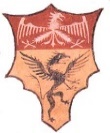 SGOSISTEMA DI GESTIONE ORGANIZZATIVOSGOM 19.2Rev.01del 10.06.2022REGOLAMENTO DEL VOLONTARIO